Fallen man:    -       *                                    (Romans 1:18-20)   -                                              (Romans 2:14-15)   -    -     -       *                                       (Romans 1:32)   Sin is:    -        *                                      (James 4:15-17)   -                                             (Psalm 51:4)   -                                           (Romans 1:25)   -                                           (Ezekiel 36:20)   -                                          (Ps. 139:19-20)   -                                  (Isaiah 52:5; Mark 3:29)   -                              (Romans 1:29-30, 2:23-24) Sin is:   -                                                     (Ezekiel 18:24)   -                                                        (1 John 3:4)   -                                                     (Romans 1:21)   -                                                     (Job 21:14-16)   -                                                     (2 Chronicles 12:14)   -                                                 (Jeremiah 5:22-24)   -                                              (Ro. 1:21; 2 Tim. 3:2)   -                                                    (Psalm 119:21)   -                                                       (Isaiah 1:28)   -                                                       (Isaiah 48:4)   -                                                       (Psalm 78:8)   -                                    (John 6:30; 1 Corinthians 10:9)   -                                                      (Ezekiel 8:12)   -                                              (Deuteronomy 32:18)   -                                                       (Psalm 68:1)   -                                                      (Isaiah 63:10)   -                                                   (Hebrews 10:29)   -                                                       (Acts 5:3, 9)   -                                             (1 Thessalonians 5:19)   -                                                         (Acts 7:51)God was:   -                        (Genesis 6:5-7; Psalm 78:40; Isaiah 63:10)   -                                         (Ezekiel 6:9; Hosea 11:8)   -                                                                                  (Isaiah 43:24)   -                           (Isaiah 1:14, 43:24; Malachi 2:17)   -        *                                          (Amos 2:11-13)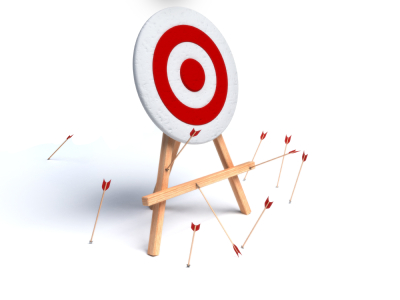      For all have sinned and fall short of the glory of God – Romans 3:23                        Sin is:      For all have sinned and fall short of the glory of God – Romans 3:23                        Sin is: God was:   -                        (Genesis 6:5-7; Psalm 78:40; Isaiah 63:10)   -                                         (Ezekiel 6:9; Hosea 11:8)   -                                                                                  (Isaiah 43:24)   -                           (Isaiah 1:14, 43:24; Malachi 2:17)   -        *                                          (Amos 2:11-13)